Протокол соревнований по стрельбе из пневматической винтовки средней школы №2113-14 декабря 2022 года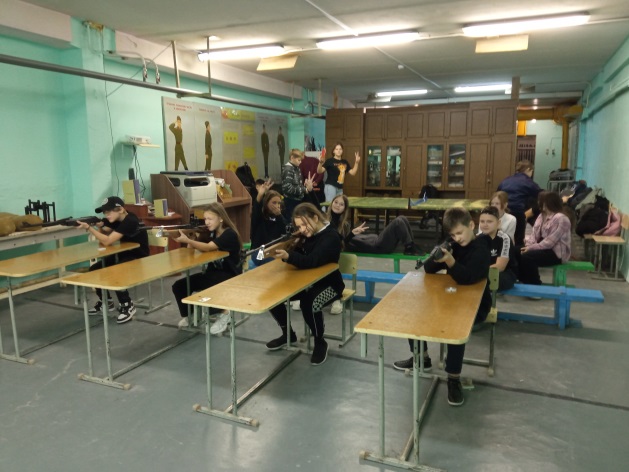 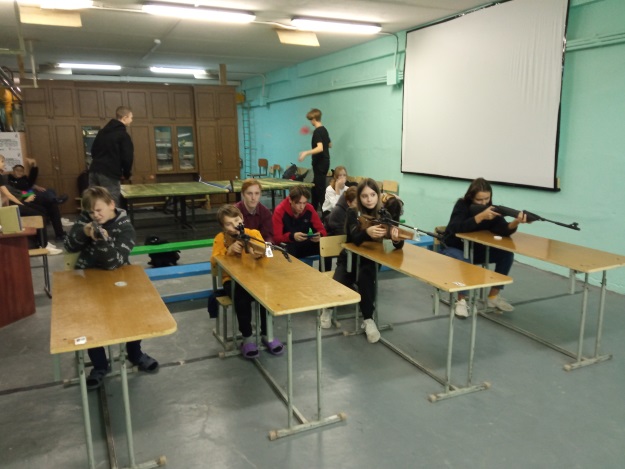 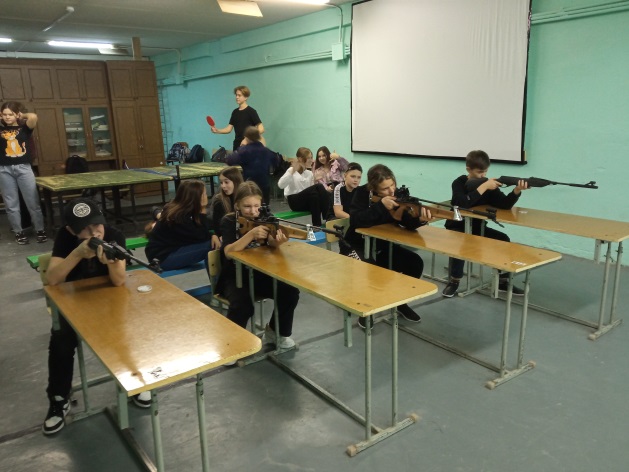 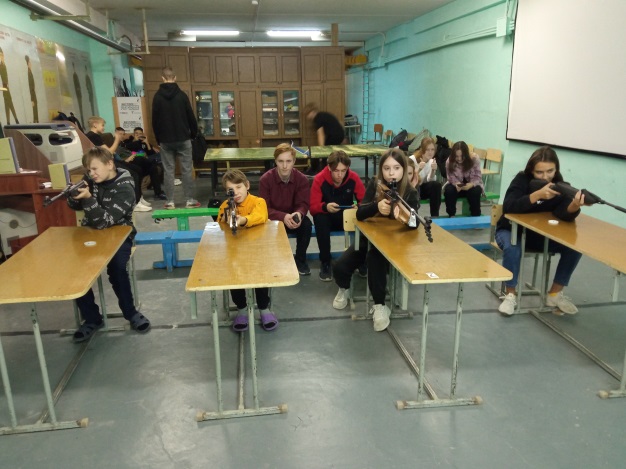 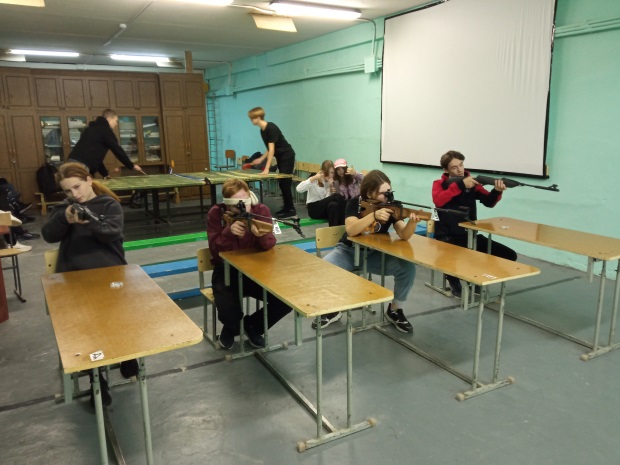 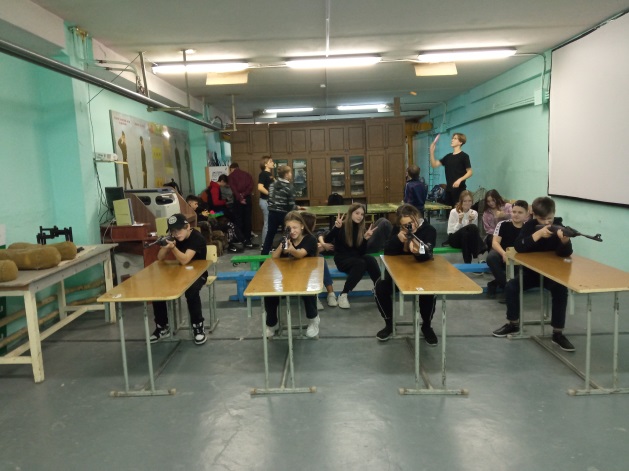 КЛАССРЕЗУЛЬТАТМЕСТО10 класс93I8 Б класс66I I5 Г класс57I I I7 Б класс554 место5 Б класс535-6 место9 В класс535-6 место5 В класс527 место7 Г класс488 место5 А класс459-10 место6 А класс459-10 место9 Г класс4411 место8 А класс4312 место9 Б класс3913 место7 В класс3814 место8 В класс3215 место7 А класс3116 место6 В класс3017 место6 Б класс2918 место6 Д-И класс 2419 место6 Г класс2120 место8 Г класс1621 место9 А класс------